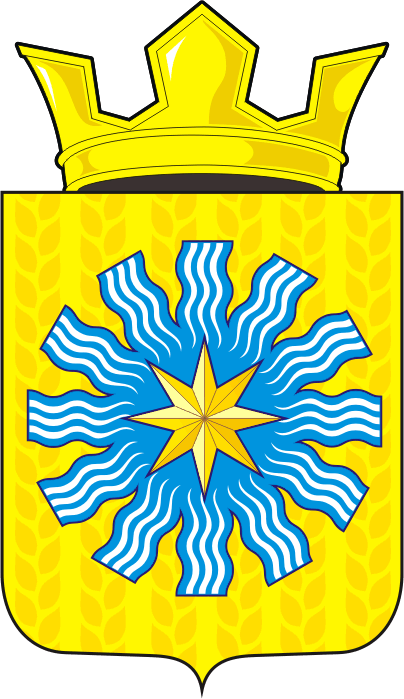 АДМИНИСТРАЦИЯ АЛЕКСАНДРОВСКОГО СЕЛЬСОВЕТАСАРАКТАШСКОГО РАЙОНА ОРЕНБУРГСКОЙ ОБЛАСТИП О С Т А Н О В Л Е Н И Е_________________________________________________________________________________________________________14.11.2019                        с. Вторая Александровка                                 № 33-пОб утверждении предварительных итоговсоциально – экономического развития за 2019 годи прогноза социально-экономического развитияадминистрации муниципального образования Александровский сельсовет Саракташского района Оренбургской области на период 2020-2022 гг.Руководствуясь статьями 169, 173 Бюджетного Кодекса Российской Федерации, статьей 12 разделом 3 Положения о бюджетном процессе в администрации МО Александровский сельсовет Саракташского района Оренбургской области от 28.03.2019г. № 1411.    Утвердить предварительные  итоги социально – экономического развития за 2019 год администрации муниципального образования Александровский сельсовет Саракташского района Оренбургской области (Приложение 1,2)2.   Контроль за исполнением настоящего постановления оставляю за собой.3.Постановление вступает в силу со дня его обнародования, подлежит размещению на официальном сайте администрации сельсовета.Глава Александровского сельсовета                                                Е.Д. РябенкоРазослано: прокуратуре района, администрации сельсовета, финансовый отдел района, официальный сайт, в делоПриложение № 1                                                                                             к постановлению администрации Александровского сельсовета                                                                                                                                     от 14.11.2019 г № 33-пПредварительные итогисоциально - экономического развитияадминистрации муниципального образования Александровский сельсовет Саракташского района Оренбургской области за 2019 годи ожидаемые итоги социально-экономического развития поселенияза 2020-2022 гг.Предварительные итоги социально - экономического развития администрации муниципального образования Александровский сельсовет Саракташского района Оренбургской области за 2019 год.План социально-экономического развития администрации муниципального образования Александровский сельсовет Саракташского района Оренбургской области на 2019 год, направлен на повышение уровня и качества жизни населения через осуществление полномочий по решению вопросов местного значения в соответствии с Федеральным законом от 06.10.2003 № 131-ФЗ «Об общих принципах организации местного самоуправления в РФ», разработан в соответствии с прогнозом социально-экономического развития территории. Поступление  налогов за 2019 год (тыс. руб.)Выполнение плана за 2019 год по собственным доходам ожидается на уровне 127,2%                                                                                Приложение № 2                                                                                                                                                                         к постановлению администрацииАлександровский сельсовет№ 33-п от  14.11.2019 г ПРОГНОЗ СОЦИАЛЬНО-ЭКОНОМИЧЕСКОГО РАЗВИТИЯ ТЕРРИТОРИИИ МУНИЦИПАЛЬНОГО ОБРАЗОВАНИЯ АЛЕКСАНДРОВСКИЙ  СЕЛЬСОВЕТ САРАКТАШСКОГО РАЙОНА ОРЕНБУРГСКОЙ ОБЛАСТИ НА 2018-2024 ГОДЫНаименование доходаУтверждено на годПоступилоза 10 мес.Исполнено в % к годуОжидаемые поступления за годВ % к плану на год1.Налог на доходы физических лиц179,0158,888,7185,0103,42.Налоги на товары, работы, услуги, реализуемые на территории поселения364,1337,892,8385,3105,83.Налог на имущество физических лиц85,024,528,885,8101,04.Земельный налог385,0220,857,4392,9102,05.Налог по единой упрощенной системе6,00,310,36,0100,06.Единый сельскохозяйственный налог06,406,407. Доходы от использования имущества6,0242,7404,5242,7404,5ИТОГО собственныедоходы1025,1991,396,71304,1127,28.Дотации2444,802116,386,62444,8100,09.Субвенций89,989,910089,9100,0Итого безвозмездные поступления2534,72206,2087,02534,7100ВСЕГО3559,83197,589,83838,8107,8№№ппПОКАЗАТЕЛИЕдиницыизмеренияОтчет2018Отчет2019ПрогнозПрогнозПрогнозПрогнозПрогнозПрогнозПрогнозПрогнозПрогнозПрогноз№№ппПОКАЗАТЕЛИЕдиницыизмеренияОтчет2018Отчет20192020202020212021202220222023202320242024№№ппПОКАЗАТЕЛИЕдиницыизмеренияОтчет2018Отчет2019Вариант 1Вариант2Вариант 1Вариант2Вариант1Вариант2Вариант1Вариант2Вариант1Вариант2  1.Демографическиепоказатели:-количество селшт.1111111-количество деревеньшт.1111111-численность населения постоянноготыс.чел690655653648650655655-число домовладенийшт.247247247250250250250-численностьрождаемостичисло родившихся на8657101010-численностьсмертностичисло умерших58105555-коэффициент естественного приростанаселениячел.000000002.Сельское хозяйство:Численность скота у населения,            в том числе:гол.КРС из нихгол170155160165177190190-коровыгол75656568707070-свиньигол55505557576060-козыгол20202020253030-овцыгол20202020253030птицагол1500150017002000200026002600Транспорт:-протяженность дорог (поселковые)км8,078,078,078,078,078,078,07-дороги общего пользованиякм8,078,078,078,078,078,078,07-расстояние до районного центракм60606060606060-численность автомобилей у населения:шт607078808080807Финансы:Доходы, в том числе:3874,53559,83431,23360,63428,23428,23428,2Налоговые и не налоговые доходыруб.1205,51025,11089,01149,01234,01234,01234,0в т.ч.Налог на доходы физических лиц165,0179,0194,0198,0202,0202,0202,0Налоги на товары, работы, услуги, реализуемые на территории поселения (акцизы)324,9364,1380,0405,0452,0452,0452,0Налог на имущество физических лиц15,085,04,04,04,04,04,0Земельный налог489,0385,0499,0530,0564,0564,0564,0Единый сельскохозяйственный налог7,006,06,06,06,06,0Налог, взимаемый по упрощенной системе налогообложения06,000000Доходы от сдачи в аренду имущества находящегося в мун. собственности204,66,06,06,06,06,06,0Прочие неналоговые доходы0000000Итого собственные доходы1205,51025,11089,01149,01234,01234,01234,0Субвенции 83,789,992,292,695,295,295,2Дотации 2585,32444,82250,02119,02099,02099,02099,0Прочие межбюджетные трансферты0000000Итого безвозмездные поступления 3874,53559,83431,23360,63428,23428,23428,2РасходыРуб.4324,14111,43431,23360,63428,23428,23428,2Общегосударственные вопросы2046,01854,61722,41634,81634,81634,81634,8Национальная оборона  (мобилизационная и вневойсковая подготовка)82,389,992,292,695,295,295,2Национальная безопасность и правоохранительная деятельность В т.ч.144,770,070,070,0070,0070,0070,00       Органы юстиции1,4000000       Обеспечение пожарной безопасности140,0606060,0060,0060,0060,00       Другие вопросы в области национальной безопасности и правоохранительной деятельности 3,310,010,0010,0010,0010,0010,00Национальная экономика (дорожное хозяйство)717,4575,5380,0405,0452,0452,0452,0Жилищно-коммунальное хозяйство (благоустройство)167,059,780,071,9100,00100,00100,00Образование0000000Культура, кинематография, средства массовой информации (культура)1165,81462,01086,61086,31076,21076,21076,2Социальная политика (социальное обеспечение населения)0,9000000